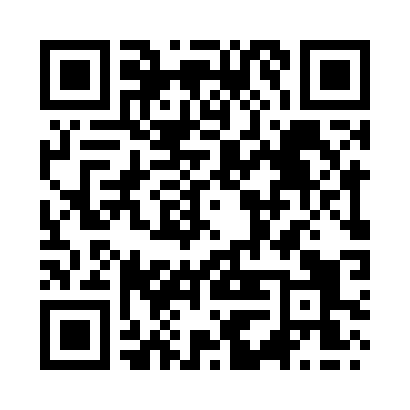 Prayer times for Burghclere, Hampshire, UKWed 1 May 2024 - Fri 31 May 2024High Latitude Method: Angle Based RulePrayer Calculation Method: Islamic Society of North AmericaAsar Calculation Method: HanafiPrayer times provided by https://www.salahtimes.comDateDayFajrSunriseDhuhrAsrMaghribIsha1Wed3:415:371:026:098:2910:252Thu3:385:351:026:108:3010:283Fri3:365:331:026:118:3210:304Sat3:335:311:026:128:3310:335Sun3:305:301:026:138:3510:366Mon3:275:281:026:148:3710:387Tue3:245:261:026:158:3810:418Wed3:215:251:026:168:4010:449Thu3:185:231:026:178:4110:4710Fri3:155:211:026:188:4310:4911Sat3:135:201:026:198:4410:5212Sun3:105:181:026:208:4610:5413Mon3:095:171:026:218:4810:5514Tue3:085:151:026:228:4910:5615Wed3:085:141:026:238:5010:5616Thu3:075:121:026:238:5210:5717Fri3:065:111:026:248:5310:5818Sat3:065:091:026:258:5510:5819Sun3:055:081:026:268:5610:5920Mon3:045:071:026:278:5811:0021Tue3:045:051:026:288:5911:0122Wed3:035:041:026:289:0011:0123Thu3:035:031:026:299:0211:0224Fri3:025:021:026:309:0311:0325Sat3:025:011:026:319:0411:0326Sun3:015:001:026:319:0611:0427Mon3:014:591:036:329:0711:0528Tue3:004:581:036:339:0811:0529Wed3:004:571:036:349:0911:0630Thu3:004:561:036:349:1011:0731Fri2:594:551:036:359:1111:07